Dodatek nr 7 do SIWZ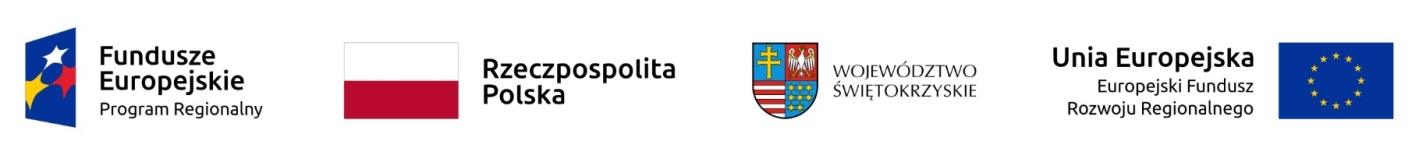 WYKAZ OSÓB, KTÓRE BĘDĄ UCZESTNICZYĆ W WYKONANIU ZAMÓWIENIA * Podać podstawę dysponowania osobą np.: -      osoba jest pracownikiem Wykonawcy (umowa o pracę, umowa zlecenie);  osoba fizyczna niebędąca pracownikiem Wykonawcy ( umowa zlecenie, umowa o dzieło)1) ;umowa z innym podmiotem  .......................................                                                                                      (data)                                                                        			Lp.Kwalifikacje wykazanych osóbImię i nazwiskoDane kontaktowe wykazanych osób(adres e-mail, telefon)Informacja o posiadanym doświadczeniu zawodowym  w zakresie wskazanym w rozdz. V 1.2. 2) II Aa.,Ba.,Ca.)(nazwa pracodawcy, zajmowane stanowisko, lata pracy)Informacje o zrealizowanych przez wykazane osoby projektach w zakresie wskazanym w rozdz. V 1.2. 2) II Ab.,Bb.,Cb.)(określenie projektu, pełniona funkcja, termin realizacji – data, nazwa zamawiającego, wartość PLN brutto)informacja o posiadanej znajomości zarządzania projektami według z jednej z metodyk Prince2, PMI, IPMA lub innej równoważnej potwierdzoną certyfikatem, obejmującą zagadnienia projektowe w zakresie inicjowania, przygotowania projektu, zarządzania strategicznego, zarządzania etapami, zarządzania dostawami, zarządzania jakością i ryzykiem, zamykania projektu. (dla Kierownika)                                 /informacja o posiadanych  umiejętnościach potwierdzonych  certyfikatami producenta lub autoryzowanych ośrodków szkoleniowych w zakresie zarządzania bazami danych.; (dla specjalistów ds. zarządzania bazą danych)Informacja 
o podstawie dysponowania osobą *1Kierownik projektu3Specjalista ds. systemów informatycznych1.Nie dotyczy3Specjalista ds. systemów informatycznych2.Nie dotyczy3Specjalista ds. systemów informatycznych3.Nie dotyczy4Specjalista  ds. systemów informatycznych1.Nie dotyczy4Specjalista  ds. systemów informatycznych2.Nie dotyczy4Specjalista  ds. systemów informatycznych3.Nie dotyczy5Specjalista  ds. zarządzania bazą danych1.5Specjalista  ds. zarządzania bazą danych2.